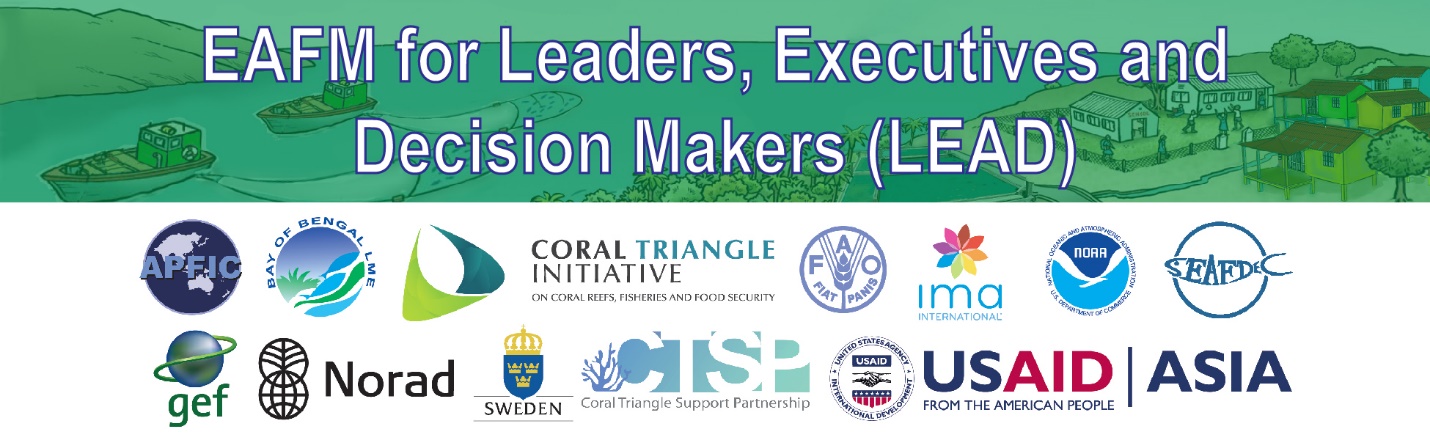 EAFM One-day High-level Consultation for Leaders, Executives and Decision Makers (LEAD): Session PlanNote: This session plan sets out an example agenda. Facilitators can adapt the agenda using any of the tools in the LEAD tool kit, including the detailed Powerpoints that are in the Reference materials.  The outline and the agenda would then be updated accordingly. The toolkit is flexible and adaptable and can be used as the facilitator sees fit.Facilitators should also bear in mind that they may need to adjust the Session Plan depending on whether the consultation is with 1 country vs. multiple countries, or with only fisheries leaders vs. leaders from multiple sectors, or with national/provincial level leaders vs. mayors, traditional leaders, and community leaders.Timing is indicative only and needs to be adjusted according to the audience.  Facilitators also need to be flexible and be prepared to drop/shorten some sessions, if running over time. Important to have everything set up and well thought through BEFORE the Consultation, as every minute will count.Annex 1: Activity: Linking policies with actions examplesExamples that could be used in a 1-day consultation are highlighted in yellow Annex 2: Linking policy to action activity – completed templateTopic/sessionActivity GuidanceWhat facilitator needs to knowResourcesTimeI. Opening and introductionsObjective: To introduce participants and facilitators, set the stage on what will be covered and how the consultation will be conducted.1. Welcome speech/speeches (e.g. Host)2. IntroductionsNameAffiliation and positionExpectations for the consultation3. Meeting code (Code of Conduct)Have participants provide meeting rulesFacilitator introduces the consultationSpeaks to a handout including: Objective of the consultationAnnotated agendaResource handbook1. Respect local culture on importance of having welcome speeches; keep  it short Refer to “key elements of being a good facilitator”3. For meeting code, be prepared to help participants brainstorm; may need to ask questions and make suggestions (eg Is it OK to use cell phones to text, call, etc during the meeting?)NOTE: Try to start on time, but keep in mind that an adjustment will be needed if meeting starts late.Optional: Run slide show of powerful images while participants are registering and coming in (as well as during coffee breaks)List of participantsName tags (to wear and place on table)Sign in sheetsFlip chart/markersHandouts:- Objective- Agenda- Resource bookletOptional: Slide show of powerful images (preferably images from participants’ home country/locality)Note: eafmlearn.org has a slide show60 mins II. Threats, issues and vision for the futureObjective: To begin thinking more holistically beyond fisheries and in the broader development context and envisage the future.1. Icebreaker/discussion on threats and issuesFacilitator introduces the consultation, engaging participants to think about their national and/or local fisheries issues and threats. Each participant to write down 2-3 high priority issues/threats onto separate cards.Facilitator to place these onto a pre-prepared flipchartor get participants to place the card on the flipcharts (or several flipcharts if a big group):Facilitators to summarize threats/issues, emphasizing that the 3 components – Ecological well-being, Human wellbeing and Governance is a convenient way to think about EAFM.2. Activity to jointly agree key words for a Vision Ask participants to brainstorm words that describe their future visionsDiscuss and agree on top three key words for their vision for the future (and write these on a flip chart).Match the keywords with the main threats and issuesOutput: List of priority threats/issues and a common ‘vision’ which facilitator then uses for later session discussion. 1. Be prepared to elicit broader picture; need to get leaders thinking beyond only fish and the fishery during this activity. Start with what they provide and broaden, if necessary. Check that issues cover the 3 components of EAFM (without using the terms “EAFM” or “3 components”). 
Note: Ecological component is divided into Fishery resources + Environment. If necessary ask questions such as:What about the people? Habitat? What about the Governance issues?Later: Remember to refer back to the issues that have been listed in relation to topics/discussions.2. Know some key words that could be used in a vision statement e.g healthy fishery resources, increased benefits for coastal communities, healthy marine environment etc Vision should contain elements relating to both ecological well-being and human well-beingKeep these lists posted throughout the day.Reference: E-EAFM Handbook  Module 1“Hot News and the LEAD course” document [Toolkit- Conversations]“Common Issues in Fisheries” document [Toolkit – Reference materials]Resource booklet Page 3Resource booklet Page 330 minsCOFFEE/TEA BREAK and GROUP PHOTO30 minsIII. Overview of EAFM: What and why EAFMObjective: To understand why EAFM is needed for sustainable fisheries and development, what EAFM is, and recognize how much EAFM is already being carried out.1. Presentation on the Ecosystem Approach to Fisheries Management Present the  full video (12 min version with principles)Follow up with presentation based on the brochure - take LEADers through the brochure page by page        OR the 15 slide PPT.Note: A combination of some PPT slides with link to the video is effective.If using brochure, mention that we will look at the flyers in greater detail later on.2. Continuum activity to assess “how much EAFM are you already doing?”Form small groups (e.g. closest neighbours). Note: If the neighbours are from different countries, do the activity as individuals.Using the template in the “Resource” booklet (based on the principles) ask participants to plot how much EAFM their country/locality is  already doingReport back and compare the outputsOutput: Charts showing how much EAFM their country/locality is already doing1. This part is CRITICALEngage leaders throughout the session and encourage questions.Thorough understanding of EAFM is necessary (to be able to explain convincingly to leaders)When using the brochure OR 15 slides, focus on points not covered in the video. Elaborate on some of the 7 principles but not in too much detailSome knowledge of the principles will be needed for the later Continuum ActivityRefer to the posters where applicable.2. Be familiar with the 7 EAFM principles and be able to explain them (but not in detail)Main messages: You are already doing some aspects of EAFM and not calling it “EAFM”…There is always room for improvement…Reference E-EAFM: Handbook Modules 2 & 3 FAQs [Toolkit- Reference materials]12 min version of the VideoBrochure OR  15 slides7 Posters “How many EAFM-type actions are you doing and how are they linked?” document [Toolkit -Reference Materials]Resource Booklet Page 445 minsIV. National roles, responsibilities and existing frameworks    Objective: To recognize that global/regional frameworks support EAFM and that national legislation also often supports an ecosystem approach.1.Brainstorm global/regional conventions, instruments and arrangements Have leaders brainstorm some global/regional conventions, instruments and arrangements relating to fisheries and/or the three components of EAFMWrite these on a flip chartDo these frameworks support EAFM?2. Brainstorm and discuss national laws/policiesAsk leaders to write 2-3 National laws/policies that are relevant to EAFM –one per cardPin on a board and arrange into the 3 components of EAFM (Human/Ecological/Governance)Discuss following question:Do your national laws/ policies prevent you from doing EAFM?Output: Laws and policies relevant to EAFM arranged into EAFM components.Facilitator should consult with local partners about country’s legal framework to prepare well for this session.1. Have knowledge of existing global/regional instrumentsBackground knowledge of how conventions/agreements address  priority issues from different angles  (e.g. IUU covered by  ILO convention, UNCLOS, CCRF etc)2. Knowledge of the range of laws/policies that encompass EAFM and the country’s legal framework; be able to group (with help from participants).Stress that national legislation often reflects and aligns with the international agreements. Conclude by emphasizing that EAFM is supported by many international and national instruments, that the countries are responsible for implementation and they have a role to play.3. Stress that EAFM is supported by a  combination of the national laws/policies (e.g. fisheries law, environmental laws) and some of these may be in conflictReference E-EAFM: Handbook Module 5Resource Booklet Page 5Blank cardsResource Booklet Page 630 minsLUNCH60 minsV. Linking policies to action and importance of EAFM plansObjective: To recognize that EAFM plans are needed to link policy to management actions and that EAFM needs to be included in national/ provincial/ district long term plans.1. Introduction to “linking policy to action” Refer to poster/slide/brochure on “Linking policy to action” and explain the importance of linking policy to action through EAFM plans (using the example given in the slide/poster/brochure )Develop another example for habitats with participants Facilitate a brief discussion about the need for plans by asking: How do you implement your legislation/policies?  Do you have fisheries/EAFM plans?2. Activity on Policy, plans and actions. Facilitator provides written examples of policies, EAFM plan with objectives and management actions on separate cards. Participants match and link the appropriate policy with its plan objective and management action. Output: Cards linking policies with actions through EAFM plans1. Management plans are needed to translate high-level policy statements into management actions.Need to stress that it is important to have EAFM principles embedded in national plans (provides budget/support) Habitat example:Policy : Healthy fisheries habitatEAFM plan objective: Restore mangrove areas back to the 1970 area based on historical aerial photos or/and satellite imagesManagement action: Coordinate with Environment agency to plant  and protect mangroves as important habitat for fisheries resources2. Need to know the correct linkages of the examples. Need to stress that policy is not enough; EAFM plans at the fishery level are needed so that policies/laws can be implemented through management.Reference E-EAFM: Handbook Modules 6, 7Legislation, policies and management plans definitions [Toolkit- Reference material]Poster “linking policy to action” (from the “what/why” slides)ORSlide of  “linking policy to action” (from the “what/why” slides)ORBrochure picture of  “linking policy to action” (from the “what/why” slides)Flip chartCards with examples of policies, EAFM plans and management actions prepared before handAnnex 1 & 2 examples and linkages Resource booklet Page 725 minsVI. EAFM Planning processObjective: To introduce the EAFM management cycle and the EAFM planning process.1. Who are the main stakeholders?Brainstorm stakeholders that can be seen in the FAO ecosystem picture (Slide/poster/brochure)Ask which main stakeholder is not in the diagram. Answer = compliance and enforcement2. Introduce “how” to engage in the EAFM planning processRefer to EAFM cycle diagram. Explain that planning is an important part of the Plan/Do/Check cycle. Within the cycle discuss what is role and responsibility of LEADers at the different stepsOutput: Discussion results1. Know the major stakeholders on the  FAO ecosystem poster/slide/brochure to identify major stakeholders2. Do not go through all the details. Only stress that planning involves:Engaging StakeholdersAgreeing on management areaPrioritizing issuesDeveloping goals, objectives and management actions to address the issuesIt is a cyclical process and adaptation to improve the plan is importantReference E-EAFM: Handbook Modules 6, 7FAO ecosystem picture (Brochure/Poster/Slide)Resource booklet Page 8Poster/slide/brochure pictures of the EAFM cyclePlan-Do-Check & improve25 minsVII. Policy trade-offsObjective: Understand that in looking at the broader ecosystem interactions, policy tradeoffs may be needed.1. Show animation on “Policy trade-offs”2. Discussion based on question:Are your policies consistent across the sectors and throughout levels of government? Do they all support the same goals or do they conflict?Output: Discussion resultsBe familiar with Policy trade-offs animationExample of policy conflict - Promoting aquaculture that needs fishmeal creates other problems of increasing fishing capacity and catching small (including juvenile) fish that will deplete fisheries resourcesAnimation of Policy trade-offsResource booklet Page 925 minsVIII. EAFM –governance frameworksObjective: To understand the importance of having effective governance frameworks in place and supported by a functional fisheries management infrastructure.1. Presentation on “EAFM Governance Framework animation” as a conceptual framework 2. Activity: compare existing with ideal structureIn 2 groups; Group 1—draw existing governance structures across different levels of government (vertical structure); Group 2—draw existing governance structures across sectors (horizontal coordinating governance structure); Report out and discussNote: Diagram could be a chart or a map3. Discussion on governance frameworks.Discussion based on following questionsQ 1 : How can you improve  your existing structure to support EAFM and what modifications would you make to move toward an EAFM? Q 2: What other levels of government should you collaborate with?Q 3: What other sectors e.g. police, shipping, tourism, agriculture, development) should you collaborate /engage with?Output: groups, diagrams showing how they would develop or improve upon their governing body framework. Recognition of need for a) alternative/improved management structures and b)more collaboration/ horizontal and vertical cooperation1. Need to understand the animation and how a good governance structure looks.2. Break out to 2 groups and provide instructions for activityNeed some knowledge of management structures, preferably from a number of countriesNeed to know what an ideal structure might look like (see governance framework animation) and be able to compare existing with ideal Stress the importance of having a fisheries management “section” either as part of a Department of Fisheries or as an independent Authority.Reference E-EAFM: Handbook Modules 4, 8, 9, 12; People ToolkitEAFM Governance Framework Animation Flipcharts for each groupResource Booklet Page 1030 minsAFTERNOON TEA/COFFEE30 minsIX. Developing capacity for EAFMObjective: To encourage participants to support their staff/agency, influence their leaders and leaders of other sectors to develop capacity in EAFM. 1. Inform participants about EAFM       capacity development materialsRefer to brochures with capacity development inserts on E-EAFM and LEAD toolkitBriefly describe the E-EAFM training course and the LEAD toolkitEmphasize eafmlearn.org – as a website where materials can be found2. Discussion/brainstorm on developing capacity (This could be a “bus stop” activity: 1.   EAFM for staff What are some ways that you can help your staff/agency develop capacity in EAFM? (encourage thinking outside the box)2.   EAFM for your leadersHow would you influence your senior leaders to buy into and support EAFM?3.   EAFM for leaders across sectorsHow would you influence senior leaders of different sectors to buy into EAFM?Output: Facilitator writes actions/ideas on flip chart and records/sends these to participants as follow-up.1. Refer to brochure and flyers, Do not describe every tool. Summarize by saying that they cover different audiences and range in materials from a 1 minute to 1 day engagement with leaders to a 1 week training comprehensive package for managers and resource persons (provide a couple of examples). Facilitator needs to be fully conversant with LEAD suite of products and E-EAFM package, and also EAFM trainer network2. Depending on profile of leaders in the room, facilitator decides whether to do part 1; part 2; part 3; or allParticipants can help support staff and get support from superiors and other sectors.Flip chart/markersBrochure and the  2 flyersHave hard copies of all LEAD Toolkit available for leaders to handle so they can really picture how to make best use of these in their agency contextHave a printout of the EAFMlearn.org homepageResource booklet Pages 11-1330 minsX. Next steps and action planObjective:  To Identify challenges, opportunities and benefits for country/locality in moving toward an EAFMTo agree on next steps, including action plans, for individuals, agencies and countries in moving towards EAFM.1. Activity: Circle of Influence -Challenges and opportunitiesDraw 2 circles on a flipchart on a table.Have participants write down opportunities and challenges/constraints on cards (different colours). One per cardPlace opportunities in centre circle and challenges in outer circleGet participants to link challenges into opportunities and move the challenges into the opportunity circle 2. Discussion: What are the benefits to you?3. Discussion on Next Steps based on the following questions:a. Reflection: What are next steps that you, as an individual, can take to move toward an EAFM? b. In small groups; What are next steps your agency can take to move toward an EAFM?	Come up with creative ways to promote EAFM in your agency and across agencies. Report out.c. What are next steps your country can take to move toward an EAFM? (as a plenary)2. Facilitate a discussion on the action plans and share ideas.Output: agreed next steps for 3 levels: as an individual, your agency and the country in general. 1.  Facilitator may need to prompt - challenges often match up with opportunitiesSee “Selling Points” document [DOC-11]Reference E-EAFM: Participant Handbook Module 8, 9, 15, 16; People Toolkit 1-8Resource Booklet Pages 14Circle of influence layout on floor45 minsXI. Closing1. Summary by facilitator2. Closing statementsFacilitator very briefly summarises the consultation and concludes by reiterating agreed next steps at national and agency level, and pointing out that each individual leader has a role to playOptional: Run slide show of powerful images while making closing statementsOptional - Meaningful photo/slideshow as backdrop to conclude. Note: EAFMLEARN.ORG has a slide show.15 minsPolicy statementsObjectives of a planManagement optionsA: Fishery resourcesSustainable fisheriesHealthy fishing resourcesTo limit fishing effort and capacityLimit and control the number of fishing vesselsLimit and control type and number of fishing gears Cooperate with  Environment agency to introduce MPAs/fish refugiaSustainable fisheriesHealthy fishing resourcesTo restore fish stocks by restockingRaise fish in hatcheries and restockSustainable fisheriesHealthy fishing resourcesTo reduce catch of immature juvenile fishIncrease mesh sizeB: General environmentB: General environmentB: General environmentHealthy environmentClean and healthy seasHealthy fish habitatsTo reduce pollutionCooperate with environment agency to monitor and reduce pollutionHealthy environmentClean and healthy seasHealthy fish habitatsTo restore fish habitats back to earlier levelCooperate with environment agency to plant mangroves and seagrassHealthy environmentClean and healthy seasHealthy fish habitatsTo protect habitatsCooperate with environment agency to implement MPAsHealthy environmentClean and healthy seasHealthy fish habitatsTo reduce damage by destructive gearsProhibit destructive gearsCooperate with environment agency to introduce MPAs/fish refugiaC: Human well-beingC: Human well-beingC: Human well-beingImprove income and livelihoods Increase benefits for stakeholdersTo increase the value of harvested fishIntroduce more selective fishing gears to increase “point-of-sale” price Improve income and livelihoods Increase benefits for stakeholdersTo reduce conflict between large-scale and small-scale fishersDesignate small-scale fishing only fishing zonesImprove income and livelihoods Increase benefits for stakeholdersTo improve fish handling and storage throughout the value chainTo improve fish handling technology and build human capacityD: GovernanceD: GovernanceD: GovernanceProvide effective governanceFight corruptionImprove compliance and enforcement (MCS)Improve fisheries management through co-managementPrevent, deter and eliminate IUU fishing To strengthen legislative frameworksReview and revise legislationProvide effective governanceFight corruptionImprove compliance and enforcement (MCS)Improve fisheries management through co-managementPrevent, deter and eliminate IUU fishing To develop appropriate governance structures across jurisdictionReview existing governance structures and implement structural changes, where appropriateProvide effective governanceFight corruptionImprove compliance and enforcement (MCS)Improve fisheries management through co-managementPrevent, deter and eliminate IUU fishing To develop human capacity in MCSProvide human capacity development opportunitiesProvide effective governanceFight corruptionImprove compliance and enforcement (MCS)Improve fisheries management through co-managementPrevent, deter and eliminate IUU fishing To empower local communities to participate in co-management and MCSWork with local communities and local governments to empower communities and provide human capacity opportunities for MCSProvide effective governanceFight corruptionImprove compliance and enforcement (MCS)Improve fisheries management through co-managementPrevent, deter and eliminate IUU fishing To increase cooperation with RFMOs and neighbouring countriesProvide information and participation to RFMOs, where appropriate